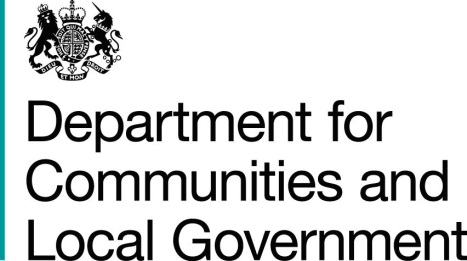 Updates to the Homelessness Case Level Information Collection data requirement following consultation, 14th August – 4th September 2017Background In August 2017, the Homelessness Statistics team at DCLG published a summary of H-CLIC, the new case-level data requirement for statutory homelessness. A three-week consultation followed for local authorities and IT suppliers to review the requirement before it was finalised. The summary requirement provided in August differed significantly from the draft spreadsheet which was shared in February 2017 and consulted on until late March 2017. The differences between these reflected the comments received in the first consultation round and further work to ensure the data requirement was able to monitor the Homelessness Reduction Act 2017.Following the August-September consultation, the final data requirement was published on 26th October 2017. The updates in the final version reflected points raised by local authorities and IT suppliers during the consultation. The final requirement was also updated so that legacy cases can be reported through H-CLIC. These are households whose cases were opened prior to 1st April 2018, and so will be managed under different legislation.There were a number of common questions raised during the consultation regarding H-CLIC that will be addressed in a separate frequently asked questions document. The rest of this document outlines the updates included in the final H-CLIC data requirement. The changes to the requirement are detailed in the Annex.Summary of the changes made to H-CLIC following the August-September 2017 consultation Structural changesDecision section addedWe have added a section to the requirement. What was included in the Final Duties section is now split across the Decision and Final Duties sections. This is because there will usually be a time gap between the point at which a decision is made to accept a main housing duty, and the date on which that duty comes to an end.  We do not want to delay reporting of acceptances to the point at which the duty ends. Personal data split out from the People sectionThe personal identifiable data fields have been removed from the People section and included in an annex. This is because DCLG will request this data in a separate XML upload to H-CLIC for data protection reasons. A unique personal identifier has been included in the People section so that personal data can be linked to cases in the future.We will be providing further guidance and information relating to data protection in early 2018.Legacy cases able to be recorded through H-CLICH-CLIC is designed to report information on people who seek help after the Homelessness Reduction Act has come into force in April 2018. However many authorities will have a number of legacy cases – where people sought help under the pre April 2018 legislation – to manage for months or years beyond this date. For this reason, we have added an option in the Main section that identifies cases that are being managed under the pre April 2018 legislation. Selection of this option will route legacy cases through H-CLIC to report the relevant information.Content changes The majority of comments received through the consultation related to the dropdown options in the data fields. Where appropriate, we have amended, removed or added categories in response to comments. These changes are described in Annex 1.In a number of places, requests or suggestions for additional breakdowns of categories have not been incorporated. This is because the greater detail is not required for the purposes of monitoring the Homelessness Reduction Act 2017 or reporting statutory homelessness statistics. However, local authorities may still wish to collect more detailed responses for their own purposes.Annex 1 Changes to data fields in the H-CLIC requirement Previous field numberFinal field number Field nameChange madeDescription of change1.61.6Assessment of circumstances and needsCategories updatedTwo categories removed – ‘Not threatened with homelessness within 56 days – assisted’ and ‘Not threatened with homelessness within 56 days – not assisted’. Replaced with ‘Not threatened with homelessness within 56 days’.Two categories added to identify legacy cases, and whether their homelessness was prevented or not:‘Legacy case – not offered homelessness prevention activity’‘Legacy case – homelessness prevention activity undertaken’1.8 1.8 Sexual orientation of main applicantCategories updatedThe categories were updated following comments and upon advice from the Government Equalities Office.1.9 1.9 NationalityList now availableThis was not available in August and has been included now.The categories replicate those in the P1E form. 1.101.10Employment status of main applicantCategories updatedIn response to feedback, the following field was updated:‘Government training scheme’ option changed to ‘Training scheme / apprenticeship’1.12 1.12 Benefits towards other living costsCategories updated‘Not stated’ option changed to ‘No benefit claims made/refused to answer’ to more clearly record households who are not claiming benefits.1.131.13Accommodation at time of applicationCategories updatedIn response to feedback, the following categories were added: ‘Armed Forces accommodation’; ‘Tied accommodation’; ‘Looked after children placement’; ‘Temporary accommodation’; ‘Student accommodation’; ‘Left NASS accommodation’; ‘No fixed abode’; ‘Caravan/houseboat/tent’.Categories revised: The ‘No fixed abode’ suffix was removed from ‘Living with family’ and ‘Living with friends’ as these do not necessarily imply having no fixed abode.1.14 1.14 Accommodation when last settledCategories updatedCategories added: ‘Social rented or supported housing’, ‘Tied accommodation’, ‘Armed Forces accommodation’Category revised: ‘Living with family’ changed to ‘Living with family or friends’1.15 1.15 Main reason for loss of settled homeCategories updatedCategory revised: 'Fire or flood / other emergency e.g. repairs' changed to 'Fire or flood / other emergency'.1.16 1.16 Reason for loss of Assured Shorthold TenancyCategories updatedCategory added: ‘Tenant abandoned property’Category revised: ‘Non-payment’ removed from ‘Rent arrears due to tenant difficulty budgeting or tenant making other payment(s)’, to avoid this being a catch-all category, and as other categories include non-payment.1.17 1.17 Reason for loss of social rented tenancyCategories updatedCategory revised: ‘Non-payment’ removed from ‘Rent arrears due to tenant difficulty budgeting or tenant making other payment(s)’, to avoid this being a catch-all category, and as other categories include non-payment.Categories removed: ‘Landlord wishing to sell or re-let the property’; ‘Tenant complained to the council/agent/landlord about disrepair’; ‘Illegal eviction’1.18 1.18 Reason for loss of Supported HousingCategories updatedCategory added: ‘No longer eligible for supported housing’1.201.20Referral AgencyField amendedThe ‘Duty to Refer public body’ field was updated to ‘Referral Agency’, to capture all referrals made to the authority, not only those made under the Duty to Refer.The list of agencies are still to be finalised, and will be provided in winter 2017.1.21--Reference number of referralField removedField removed--1.22Date referral receivedField addedThis has been included to show the time taken from referral to action. --2.2Person identifierField addedPerson identifier added so there is a common identifier between the People section and the separate upload of personal data.2.2--ForenameField moved to annexPersonal identifiable data fields have been removed from the People section of H-CLIC.2.3--SurnameField moved to annexPersonal identifiable data fields have been removed from the People section of H-CLIC.2.4--Date of birthField moved to annexPersonal identifiable data fields have been removed from the People section of H-CLIC.2.6--National Insurance NumberField moved to annexPersonal identifiable data fields have been removed from the People section of H-CLIC.2.7--Property number of current or last settled accommodationField moved to annexPersonal identifiable data fields have been removed from the People section of H-CLIC.2.8--Postcode of current or last settled accommodationField moved to annexPersonal identifiable data fields have been removed from the People section of H-CLIC.2.32.5 GenderCategories updatedCategories added: ‘Transgender’; ‘Prefer not to say’; ‘Not known/other’.2.102.5RelationshipCategories updatedCategory revised: ‘Parent’ changed to ‘Parent / guardian’--2.6Date joined household homeless applicationField addedThis field was added to capture changes in household composition over the time that the case is open.--2.7Date left household homeless applicationField addedThis field was added to capture changes in household composition over the time that the case is open.3.23.2 Support Needs of Main Applicant and Household membersCategories updatedCategories were added to capture additional and relevant support needs.Categories added: ‘At risk of/has experienced abuse (non-domestic abuse)’; ‘History of rough sleeping’; ‘Access to education, employment or training’.An additional category was added as a default option for legacy cases: ‘Legacy cases: support needs not known’4.44.4Engaged with support needsCategories updatedCategory added: ‘No support needs’4.64.6 Reason Prevention Duty endedCategories updatedCategories revised: ‘Wilfully refused to cooperate’ changed to ‘Refused to cooperate’‘Applicant deceased’ combined with ‘Withdrew application/ applicant deceased’4.7--Case status following Prevention DutyField removedThis field was removed as it is no longer considered necessary.--4.7Temporary accommodation provided or duty owedField addedThis field was added to identify whether temporary accommodation was provided or a temporary accommodation duty was owed at the end of the prevention duty. This will capture use of TA and route to the Temporary Accommodation table, rather than recording in the accommodation outcome field.4.74.8Accommodation outcomeCategories updatedCategory removed: ‘Temporary accommodation arranged by the local authority’.Category revised: ‘Home ownership’ changed to ‘Owner occupier’, for consistency.5.35.3 Relief activityCategories updatedCategory added: ‘Negotiation/mediation/ enforcement action to secure re-entry with landlord’5.45.4Engaged with support needsCategories updatedCategory added: ‘No support needs’ added5.65.6 Reason Relief Duty endedCategories updatedCategory added: ‘Notice served due to refusal to cooperate’Category revised: ‘Applicant deceased’ and ‘Withdrew application’ combined to become ‘Withdrew application/ applicant deceased’Categories removed: ‘Wilfully refused to cooperate and refused final offer – priority need’‘Wilfully refused to cooperate and accepted final offer – priority need’--5.7Temporary accommodation provided or duty owedField addedThis field was added to identify whether temporary accommodation was provided or a temporary accommodation duty was owed at the end of the prevention duty. This will capture use of TA and route to the Temporary Accommodation table, rather than recording in the accommodation outcome field.5.85.8 Accommodation outcomeCategories updatedCategory removed: ‘Temporary accommodation arranged by the local authority’.Category revised: ‘Home ownership’ changed to ‘Owner occupier’, for consistency.6.26.2 Assistance with support needsCategories updatedCategory added: ‘Access to education, training or employment’7.27.2Main duty decision dateField revisedField renamed to indicate it refers to the date of the main duty decision date.7.37.3Outcome of decisionField revisedField renamed.7.37.3Outcome of decisionCategories updatedCategories revised:‘Homeless + priority need + unintentional – s193 duty’ revised to ‘Homeless + priority need + unintentionally homeless – s193(2) duty’‘Homeless + priority need + unintentional – duty owed but referred to another Local Authority’ revised to ‘Homeless + priority need + unintentionally homeless + no local connection - referred to another Local Authority’‘Homeless + priority need + intentional’ revised to  ‘Homeless + priority need + intentionally homeless’‘Homeless + priority need + unintentionally homeless – owed a 2 year reapplication duty s195A(1)’Categories added:‘Homeless + priority need + intentionally homeless’‘Homeless + no priority need’‘Homeless + priority need + unintentionally homeless  – refused to cooperate (s193C(4) duty owed)’‘Homeless + priority need + unintentionally homeless – owed a 2 year reapplication duty s195A(1)’‘Not homeless’--7.4Relief offered to legacy casesField addedWhether legacy cases were offered relief, if found to be intentionally homeless or not to have priority need.7.47.5Priority need decisionCategories updatedCategories revised: ‘Ill health’ added to ‘In priority need: vulnerable as result of physical disability / ill health’‘21+’ added to ‘In priority need: vulnerable as a care leaver 21+’Categories added:‘In priority need: vulnerable as result of learning difficulty’‘In priority need: vulnerable for other special reason’--7.6Temporary accommodation provided or duty owedField addedThis field was added to identify whether temporary accommodation was provided or a temporary accommodation duty was owed at the end of the prevention duty. This will capture use of TA and route to the Temporary Accommodation table, rather than recording in the accommodation outcome field.7.87.7Accommodation outcomeCategories updatedCategory removed: ‘Temporary accommodation arranged by the local authority’.Category revised: ‘Home ownership’ changed to ‘Owner occupier’, for consistency.7.78.3Reason the Section 193(2), the section 193C(4) or the section 195A(1) duty endedCategories updatedCategory removed: ‘Made own arrangements’Category added: ‘Applicant withdrew or lost contact’--8.4Accommodation outcome Categories updatedCategory revised: ‘Home ownership’ changed to ‘Owner occupier’, for consistency.8.59.5Type of temporary accommodationCategories updatedCategories added:‘Temporarily remains in property’‘Made own arrangements for temporary accommodation’8.79.7Duties under which temporary accommodation is providedCategories updatedCategory revised:‘Main duty: s193’ changed to ‘Section 193(2)’New category:‘Section 193C(4)’--9.9 Date of exit from Temporary AccommodationNew fieldThis was added in response to requests for a date when households leave temporary accommodation.--10.2Date review requestedNew fieldThis was added in response to requests for a date when the review was requested.9.310.4Review requestedCategories updatedCategories added:‘Duties owed homeless or threatened with homelessness’; ‘Suitability of Final PRS or Final Part 6 Offer at Relief stage’Categories revised: ‘Suitability of accommodation offered at Prevention or Relief stage (not final)’‘Suitability of accommodation offered as S193 Temporary Accommodation or S193c(4)’--10.6Decision outcomeField addedThis was added in response to requests to show whether reviews were successful.